IALT mix paint in order to create a colour wash backgroundIALT use cutting skills to create a silhouetteFirst, create a sunset colour wash for a back ground. Then cut a hole in a black piece of paper and a figure for Michael and Stella. Glue the silhouette to the colour wash once dry.WAGOLLs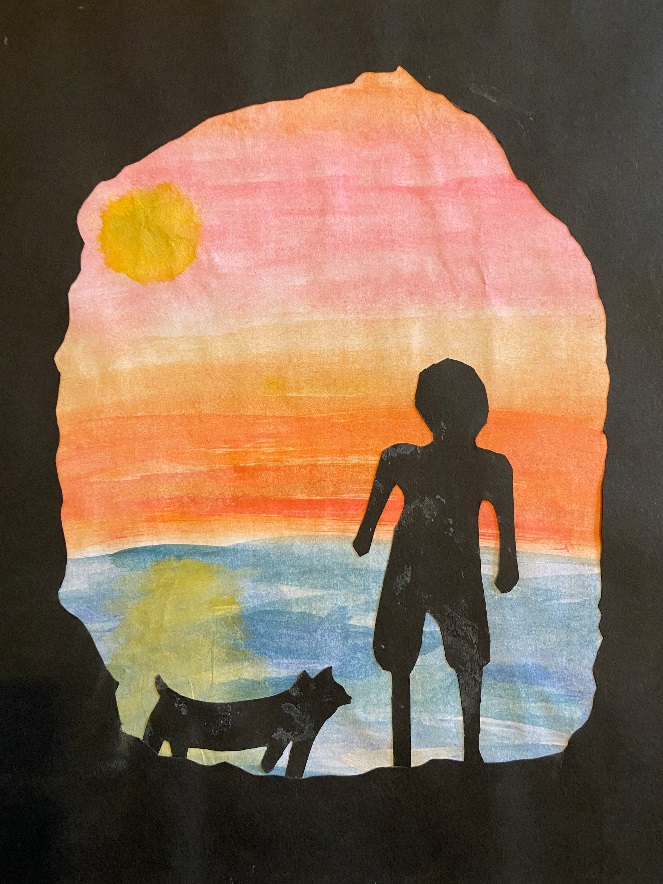 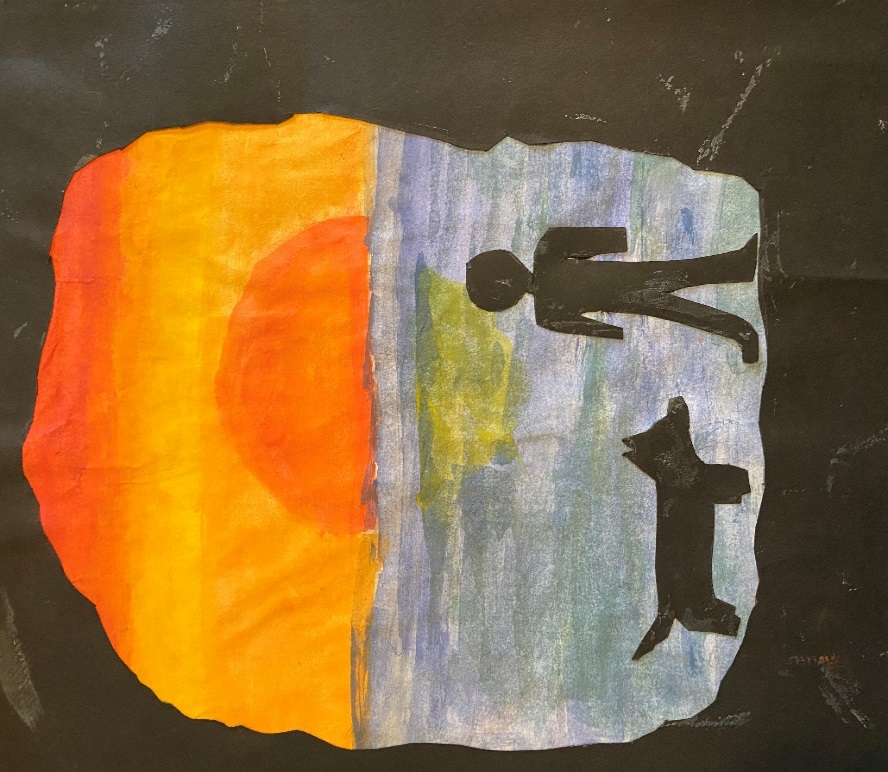 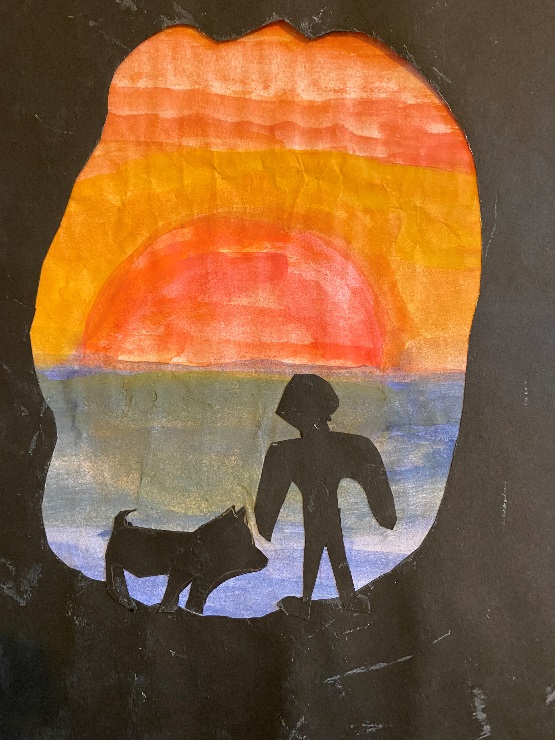 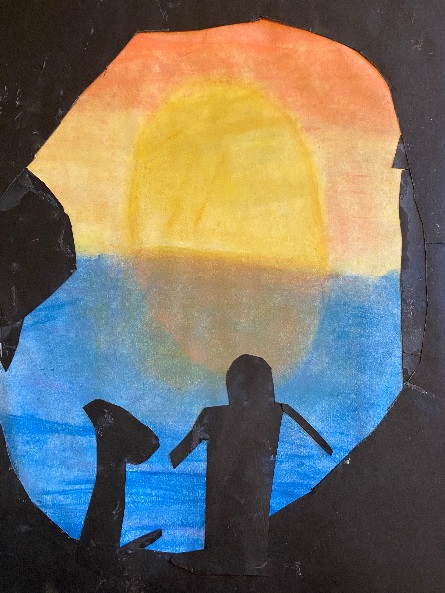 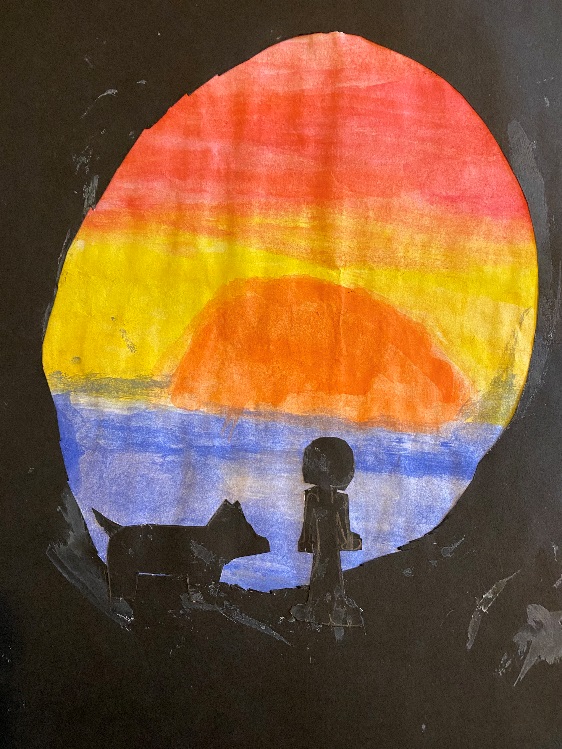 